February 25, 2022Emma TrewhittMunicipal Stormwater PlannerWater Quality ProgramDepartment of Ecology, HeadquartersPO Box 47600Olympia, WA 98504-7600Re: 2024 NPDES Phase I Municipal Stormwater Permit – Appendix 13 Early InputDear Ms. Trewhitt,The purpose of this letter is to provide early input on requirements in Appendix 13 of the Phase I Municipal Stormwater Permit as Ecology prepares to begin drafting the 2024 NPDES Phase I Municipal Stormwater Permit.Section 2.a of the Operations & Maintenance section of Appendix 13 – Adaptive Management Requirements requires “weekly sweeping of S. Myrtle Street from 8th westward to street end.” When the City is unable to accomplish this requirement due to conditions out of its control (i.e. snow and/or ice, such as occurred at the end of 2021), it is necessary for the City to submit a G20 notification for its inability to comply. The City therefore proposes the following language change (new text underlined) to Appendix 13 text, “Operations & Maintenance” Section 2.a in order to remain in compliance when sweeping is prevented by conditions out of the City’s control:Operations & Maintenance:2. The Permittee shall continue to implement the following stormwater management operations and maintenance actions in the S. Myrtle Street basin until such time as this basin is identified as no longer a priority in accordance with the Annual Prioritization (described below): Weekly sweeping of S. Myrtle Street from 8th westward to street end during sweepable conditions (e.g., absence of flooding, snow, and/or ice). Please contact me if you have any questions regarding this letter (melissa.ivancevich@seattle.gov).Sincerely,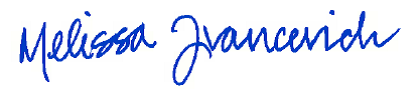 Melissa Ivancevich, Municipal Stormwater Specialist Drainage and Wastewater Line of BusinessSeattle Public Utilitiescc:	Ellen Stewart, Seattle Public UtilitiesBen Marré, Seattle Public Utilities	Kevin Burrell, Seattle Public UtilitiesShelly Basketfield, Seattle Public Utilities	Theresa Wagner, Seattle City Attorney’s Office